NEWS RELEASE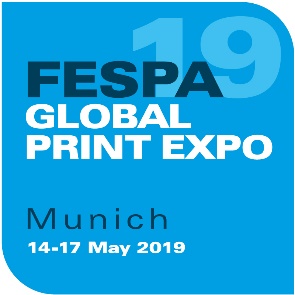 20 March 2019VEHICLE WRAPPERS TO BATTLE IT OUT IN THE WORLD WRAP MASTERS FINAL AT FESPA GLOBAL PRINT EXPO 2019The World Wrap Masters Europe and Series Final will once again take place at FESPA Global Print Expo between 14 and 17 May 2019 at Messe München in Munich, Germany.Taking place on stand P40 in hall A4, the World Wrap Masters Series will take place every day of the event where the world’s best wrappers will showcase their skills to be crowned FESPA World Wrap Master 2019.The final regional qualifying event, Wrap Masters Europe, will take place on 14 and 15 May, where up to 40 wrappers will compete, wrapping cars and a variety of items in a series of timed competitions, to win the title of European Wrap Master. The event will see participants from 12 countries, including the United Kingdom, Japan, Hungary, Italy, Mexico and South Africa. Battling it out against the winners of the regional heats at FESPA Africa, FESPA Mexico, FESPA Eurasia, Asia Print Expo and FESPA Brasil, the European Wrap Master and the two runners up will go on to compete in the World Wrap Masters Series Final on Thursday 16 and Friday 17 May. In addition to cars, competitors will be tasked with wrapping other challenging items, which will be announced on the day to add an element of surprise. The competition, sponsored by Hexis, Mimaki, Wrap Gear and Car Wrapper 3D, will be judged by vehicle wrap experts including: two time world champion, Kiss Lajos of Fixfolia from Hungary, Martina Lorenz of AQASIO Folienverklebung, Germany, Jeremy Conner, Owner of Who Did That!?!, from the USA and Carlos Ruiz, Spain.In addition to the Wrap Masters competition, there will be free daily training workshops and demonstrations taking place on the stand at 13:00, hosted by wrap expert and head judge, Kiss Lajos. Topics covered in the workshops will include:The future of wrappingWrap designer, from creativity to techniqueWorld Wrap Masters: The JourneyHead Judge, Kiss Lajos comments: “I’m really looking forward to the Wrap Masters events in Munich this year. The Wrap Masters Europe competition always features a high level of skill and dedication and I can’t wait to see the winners of the other regional events in the Series come together and compete for the title of World Wrap Master 2019. To ensure we keep the competition fresh and exciting year on year, this year will see a new design applied to the vehicles as well as some updates to the tasks we set the contestants in the creative rounds.” Vehicle wrappers still have the opportunity to enter the World Wrap Masters Europe competition. For more information and entry details visit: www.fespaglobalprintexpo.com/features/world-wrap-masters-y5cv For more information on FESPA Global Print Expo 2019 visit: www.fespaglobalprintexpo.com. For free entry to the exhibition, use code FESM908 when registering. ENDSAbout FESPA Founded in 1962, FESPA is a global federation of Associations for the screen printing, digital printing and textile printing community. FESPA’s dual aim is to promote screen printing and digital imaging and to share knowledge about screen and digital printing with its members across the world, helping them to grow their businesses and learn about the latest developments in their fast growing industries.  FESPA Profit for Purpose 
The shareholders are the industry. FESPA has invested millions of Euros into the global printing community over the last seven years, supporting the growth of the market. For more information visit www.fespa.com FESPA Print CensusThe FESPA Print Census is a global research project to understand the wide format, screen and digital print community. It is the largest data gathering project of its kind. Forthcoming FESPA events include:FESPA Brasil, 20-23 March 2019, Expo Center Norte, São Paulo, BrazilFESPA Global Print Expo, 14-17 May 2019, Messe München, Munich, GermanyEuropean Sign Expo, 14-17 May 2019, Messe München, Munich, GermanyFESPA Mexico, 22-24 August 2019, Centro Citibanamex, Mexico City, MexicoFESPA Africa, 11-13 September 2019, Gallagher Convention Centre, Johannesburg, South AfricaFESPA China, 8-10 November 2019, Canton Fair Complex, Guangzhou, ChinaFESPA Global Print Expo, 24-27 March 2020, Fiera de Madrid, Madrid, SpainIssued on behalf of FESPA by AD CommunicationsFor further information, please contact:Ellie Martin				Lynda SuttonAD Communications  			FESPATel: + 44 (0) 1372 464470        		Tel: +44 (0) 1737 228350Email: emartin@adcomms.co.uk 		Email: lynda.sutton@fespa.comWebsite: www.adcomms.co.uk		Website: www.fespa.com 